Words and Space   20 min        2 participants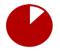 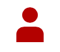 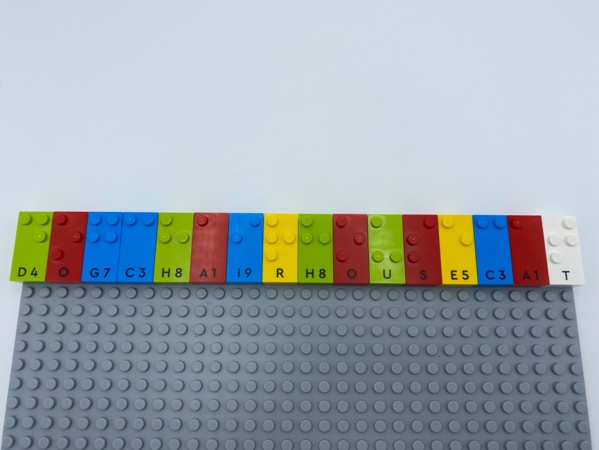 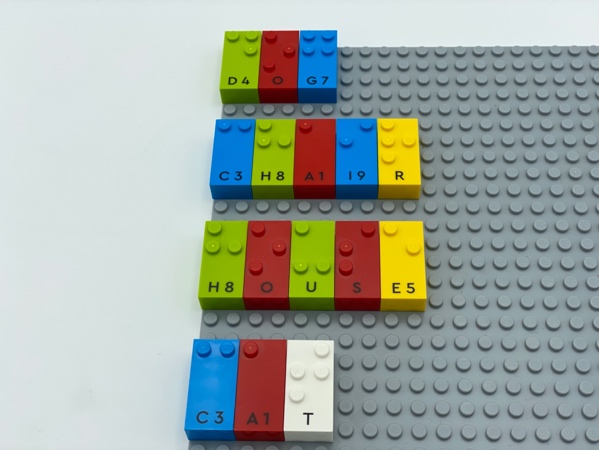 Let’s playPlayer 1:Write a row of words across the top of the base plate without leaving spaces between the words.Player 2: Read the letters.Identify words from left to right.Remove each word and place them in a column under the row of bricks.Both playersCompare and discuss the words.How to prepare1 base plateLetter bricksFacilitation tipsArrange several of each letter in alphabetical order on an additional storage base plate for ease in finding letters. This can be prepared in advance or a warm-up activity for the child.Ask “What was your strategy to manipulate bricks, displace words and reposition them?”Possible variationsSuggest mandatory letters.Specify words must be verbs, nouns, adjectives, relative to current lessons…Change the length/number of rows.Find the 3rd word, the 2nd letter of the 4th word…Children will develop these holistic skillsCOGNITIVE - Develop understanding of the concepts such as leaving spaces between words…CREATIVE - Perform operations on letters and word syllables: remove, add, reverse, locate, substituteEMOTIONAL - Develop vocabulary and understanding in readingPHYSICAL - Develop bilateral hand useSOCIAL - Participate with other students in both leadership and follower rolesDid you knowWord games are a chance to practice literacy skills.Children learn more when they are actively engaged as opposed to passive activity, when activities are meaningful to them and when they learn together with others.